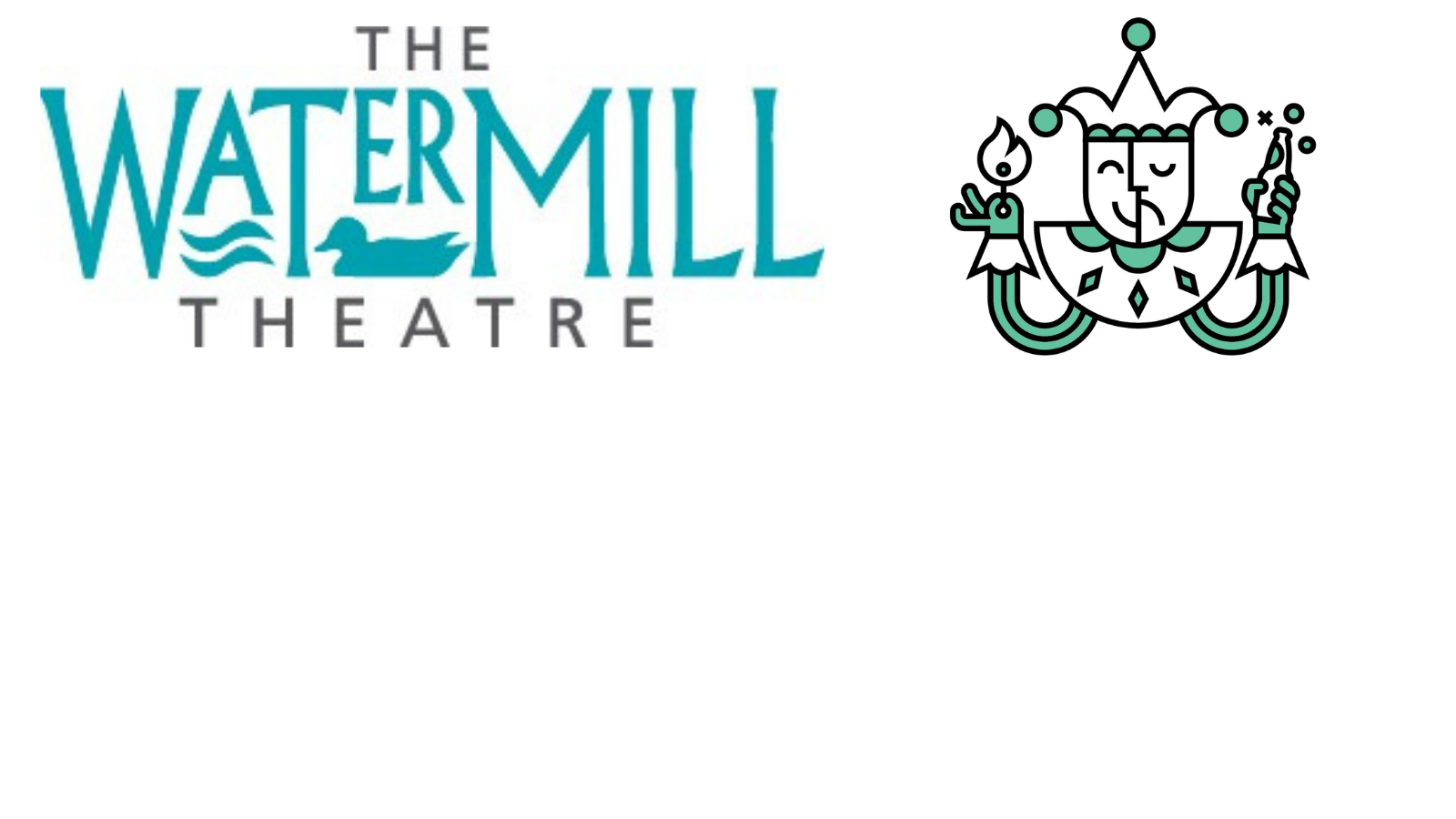 Launchpad FAQsAm I eligible? - This is an opportunity for Theatre Companies or Collectives. You don't need to be an official organisation but you do need to be operating as a company or collective. This could be a limited company, a CIC, a Charity or just a collective of artists/creatives working under a company name with no formal registration.  - This is not an opportunity for individual producers who have acquired the licence for a show.What do you mean by ‘Emerging Company’?  - Emerging company just means those who identify as emerging. This would likely be a company that is relatively close to the beginning of its journey. Perhaps you haven't produced a full length show yet or perhaps you have a couple of Fringe/Off West End shows under your belt but you want to upscale or tour your work.  Whatever level you feel you are at, your company must be able to demonstrate how it will benefit from producing, artistic and financial support.What information do you need in the budget? - We have asked you to submit a budget. This is just for the R&D week and doesn't need to be for a full production. We have provided a budget template which you can use if you would like to but please feel free to use your own template if you would prefer. We have also provided a video explaining the template. The budget is purely to give us an understanding of your piece from a cost perspective so that we can figure out how we can best help you. If you have any questions about this part of the application, then please don't hesitate to get in touch. What kind of work are you looking for?- This is an opportunity for new work. That could be new writing, a new adaptation or a new performance piece based on something pre-existing like a news story or a public event. However, we will be unlikely to accept revivals of pre-existing plays. - The piece you are applying with must not have been previously produced. Work in progress sharings or scratch performances are fine but we can't accept anything that has had a full production that ran for more than three days or received individual press coverage.- You must be based in the UK and able to deliver a week of R&D at Wildcard or at The Watermill (there is accommodation available at The Watermill if you are not local to either organisation). - If you have any other questions please don't hesitate to get in touch at james@wildcardtheatre.co.uk or abigail@watermill.org.uk